      Curriculum Vitae Full name: Pham Thi Phuong Uyen       Email: uyenptp@ntu.edu.vnDepartment of FinanceFaculty of  Accountant and FinanceNha Trang University02 Nguyen Dinh Chieu St., Nha Trang City, VietnamEDUCATIONUniversity of economics Ho Chi Minh City, VietnamM.A.  in Public Policy, from 2008 to 2010Nha Trang University, VietnamB.A. in Accounting from 1999 to 2004RESEARCH INTERESTS  Public Debt  Remittance  Exchange rate and Trade balance  Bancassurance   Capital StructureRESEARCH EXPERIENCEList of research activities/ projects which you are implementing/ implementedTEACHING RESPONSIBILITY  Graduate: List of graduate programs you are teaching/ taught   Financial Management,  International Finance, Tax, Multinational Corporate Finance PUBLICATIONS and PRESENTATIONS  Journals: Presentations:Public Debt in VietnamDeposit insurance in VietnamExchang rate anh Trade Balance in VietnamEVA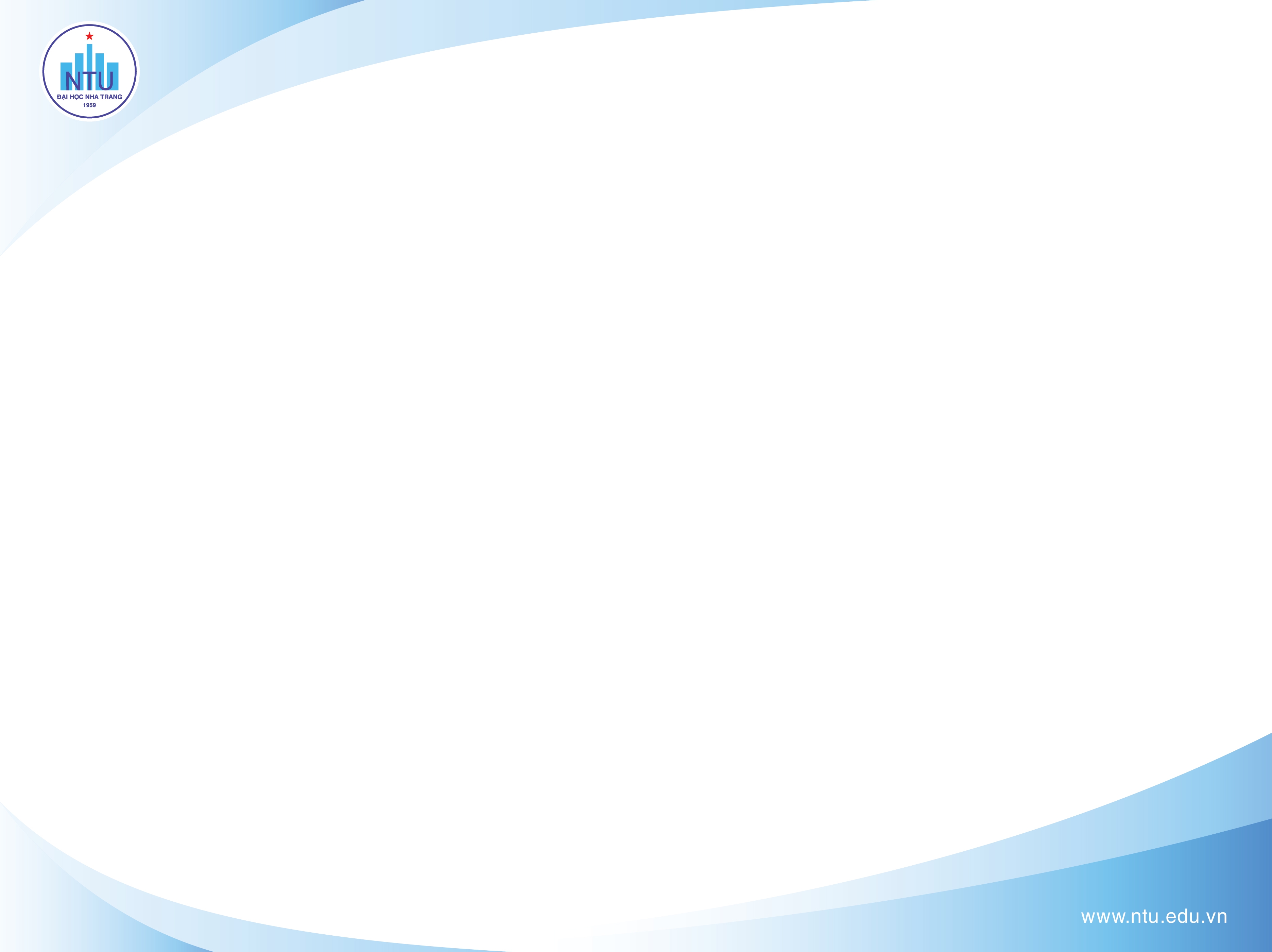 